An object has energy if it can push a second object  and make it move.  Use your imagination to tell what could get pushed by each of these forms of energy. Convert the following to normal numbers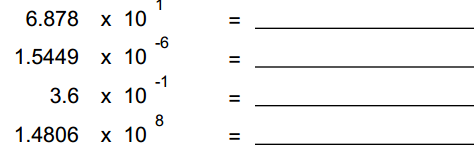 write the answer to the correct number of significant figureswrite the answer to the correct number of significant figuresFor each pair of quantities mark < , =, or >.For the following sample data, is the value V/T growing, shrinking, or a constant value?potential energy vs kinetic energyEast.H.S. ©λ€M|5+rγvisit http://genest.weebly.com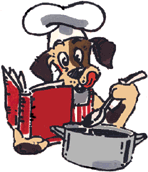 Name_________________Date__________________Come for assistance and cheerful encouragement after school Tues, Thurs, every day at lunchObjectType of energyHow could it push something? (Be imaginative.  There are no pre-determined "correct" answers.)A book on a high shelf□ kinetic□ potentialsteam from a kettle □ kinetic□ potentialA little pile of gunpowder.    □ kinetic□ potentialMercury expanding    □ kinetic□ potentialloud, loud sound from a trumpet      □ kinetic□ potentialA book on the floor of our classroom            □ kinetic□ potentiala Snickers ™  bar with almonds    □ kinetic□ potentialGetting energy by eating candy□ kinetic□ potential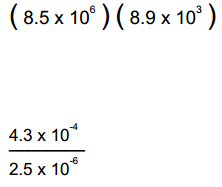 ==Here's a fellow with a powerful rolling electrical sound system that makes the air vibrate with sound waves.   Try to list a total of eight forms of energy in this system.  Divide the energy that you list into Kinetic Energy and Potential Energy (hint: think in terms of electrical energy ,heat, chemical energy, moving particles, light energy, etc)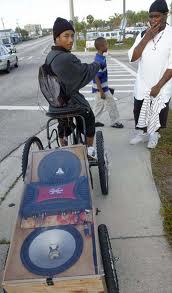 Example:U.S. Deaths due to bicycle accidents__>__U.S. Deaths due to Ebola The temperature of 300°C water________The temperature of 300K waterThe mass of a 300 μg object________The mass of a 300 ng object6.878 x 101________9.4608 x 10-6The value of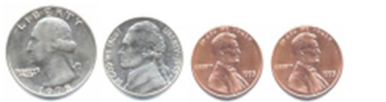 _____The value of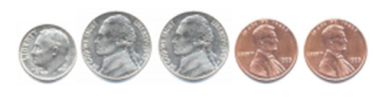 For the following graph, what value did the student obtain for "absolute zero"?For the following graph, what value did the student obtain for "absolute zero"?